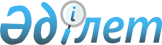 Об утверждении Положения о государственном учреждении "Аппарат акима Жетысайского района"Постановление акимата Жетысайского района Туркестанской области от 18 мая 2022 года № 375
      В соответствии со статьей 31 Закона Республики Казахстан "О местном государственном управлении и самоуправлении в Республике Казахстан", постановлением Правительства Республики Казахстан от 1 сентября 2021 года № 590 "О некоторых вопросах организации деятельности государственных органов и их структурных подразделений" акимат Жетысайского района ПОСТАНОВЛЯЕТ:
      1. Утвердить прилагаемое Положение о государственном учреждении "Аппарат акима Жетысайского района".
      2. Государственному учреждению "Аппарат акима Жетысайского района" в установленном законодательством Республики Казахстан порядке обеспечить:
      1) направление настоящего постановления на официальное опубликования в эталонном контрольном банке нормативных правовых актов Республики Казахстан;
      2) размещение настоящего постановления на интернет-ресурсе акимата Жетысайского района после его официального опубликования.
      3. Контроль за исполнением настоящего постановления возложить на руководителя аппарата акима Жетысайского района.
      4. Настоящее постановление вводится в действие по истечении десяти календарных дней после дня его первого официального опубликования. ПОЛОЖЕНИЕ
о государственном учреждении "Аппарат акима Жетысайского района" 1. Общие положения
      1. Государственное учреждение "Аппарат акима Жетысайского района" (далее - Аппарат акима Жетысайского района) является государственным органом Республики Казахстан, осуществляющим руководство в сфере обеспечения деятельности акима и местного государственного управления.
      2. Аппарат акима Жетысайского района не имеет ведомств.
      3. Аппарат акима Жетысайского района осуществляет свою деятельность в соответствии с Конституцией и законами Республики Казахстан, актами Президента и Правительства Республики Казахстан, иными нормативными правовыми актами, а также настоящим Положением.
      4. Аппарат акима Жетысайского района является юридическим лицом в организационно-правовой форме государственного учреждения, имеет печати с изображением Государственного Герба Республики Казахстан и штампы со своим наименованием на казахском языке, бланки установленного образца, счета в органах казначейства в соответствии с законодательством Республики Казахстан.
      5. Аппарат акима Жетысайского района вступает в гражданско - правовые отношения от собственного имени.
      6. Аппарат акима Жетысайского района имеет право выступать стороной гражданско-правовых отношений от имени государства, если оно уполномочено на это в соответствии с законодательством Республики Казахстан.
      7. Аппарат акима Жетысайского района по вопросам своей компетенции в установленном законодательством порядке принимает решения, оформляемые приказами руководителя государственного учреждения "Аппарат акима Жетысайского района" и другими актами, предусмотренными законодательством Республики Казахстан.
      8. Структура и лимит штатной численности государственного учреждения "Аппарат акима Жетысайского района" утверждаются в соответствии с действующим законодательством.
      9. Местонахождение юридического лица: 160500, Республика Казахстан, Туркестанская область, Жетысайского района, город Жетысай, улица М.Ауезова № 20
      10. Настоящее положение является учредительным документом Аппарата акима .
      11. Финансирование деятельности Аппарата акима Жетысайского района осуществляется из местного бюджета в соответствии с законодательством Республики Казахстан.
      12. Аппарату акима Жетысайского района запрещается вступать в договорные отношения с субъектами предпринимательства на предмет выполнения обязанностей, являющихся полномочиями государственного учреждения "Аппарат акима Жетысайского района".
      Если Аппарату акима Жетысайского района законодательными актами предоставлено право осуществлять приносящую доходы деятельность, то полученные доходы направляются в государственный бюджет, если иное не установлено законодательством Республики Казахстан. 2. Задачи и полномочия государственного органа
      13. Задачи:
      1) проведение в жизнь политики Президента Республики Казахстан по охране и укреплению государственного суверенитета, конституционного строя, обеспечению безопасности, территориальной целостности Республики Казахстан;
      2) осуществление мер по укреплению законности и правопорядка, повышению уровня правосознания граждан и их активной гражданской позиции в общественно-политической жизни страны;
      3) осуществление основных направлений государственной, социально-экономической политики и управления социальными и экономическими процессами в районе, обеспечение в этих целях согласованного функционирования всех органов исполнительной власти.
      14. Полномочия:
      1) Права:
      представление интересов акима и акимата района;
      направление запросов в пределах компетенции и получение необходимой информации, документов и иных материалов от государственных органов, должностных лиц и других организаций по вопросам компетенции акима и акимата района;
      дача необходимых поручений руководителям организаций, расположенных на территории района, по вопросам своей компетенции (по согласованию);
      взаимодействие с другими органами государственного управления, органами общественного самоуправления и другими организациями по вопросам повышения эффективности управления на соответствующей территории;
      осуществление иных прав в соответствии с действующим законодательством.
      2) обязанности:
      соблюдение норм действующего законодательства Республики Казахстан;
      качественное и своевременное исполнение актов и поручений Президента, Правительства и иных центральных исполнительных органов, а также акима и акимата области;
      оказание помощи акиму, акимату района в обеспечении проведения общегосударственной политики исполнительной власти наряду с интересами и потребностями развития соответствующей территории;
      иные задачи предусмотренные законодательством Республики Казахстан.
      16. Функции:
      1) проводит анализ состояния исполнительской дисциплины в структурных подразделениях государственного учреждения "Аппарат акима Жетысайского района", исполнительных органах, финансируемых из местного бюджета;
      2) планирует проведение заседаний акимата, совещаний, семинаров и других мероприятий, организует их подготовку и проведение, по предложению членов акимата и руководителей исполнительных органов, финансируемых из местного бюджета, составляет ежеквартальный перечень вопросов для рассмотрения на заседаниях акимата;
      3) ведет делопроизводство акимата и обработку корреспонденции, поступающей в акимат, акиму, обеспечивает сбор, обработку информации, поступающей из других государственных органов и организаций, а также обращений физических и юридических лиц по вопросам, относящимся к компетенции акимата и акима Жетысайского района;
      4) организует и обеспечивает подготовку проектов постановлений акимата, решений и распоряжений акима, приказов руководителя государственного учреждения "Аппарат акима Жетысайского района";
      5) осуществляет контроль за исполнением актов и поручений Президента, Правительства и центральных государственных органов Республики Казахстан, а также акима и акимата области, района;
      6) обеспечивает взаимодействие и координацию деятельности органов государственного управления, подчиненных акиму района;
      7) обеспечивает непосредственное участие юридической службы в разработке нормативных правовых актов акимата, обеспечивает принятие, государственную регистрацию, а также сбор, хранение и учет нормативных правовых актов акима и акимата района;
      8) осуществляет рассмотрение жалоб на административные акты, административные действия (бездействия) вынесенные отделами акимата в порядке, предусмотренном Административным процедурно-процессуальным кодексом Республики Казахстан;
      9) обеспечивает поддержку и развитие интернет-ресурса акимата, организующего взаимодействие органов государственного управления с гражданами и юридическими лицами в условиях информационного общества;
      10) осуществляет мониторинг кадров аппарата акима района и исполнительных органов, финансируемых из местного бюджета;
      11) осуществляет организацию проведения конкурсов на занятие вакантных административных государственных должностей;
      12) осуществляет организацию деятельности единой дисциплинарной комиссии по рассмотрению дисциплинарных проступков государственных служащих местных исполнительных органов;
      13) осуществляет организацию деятельности единой комиссии по оценке деятельности государственных служащих местных исполнительных органов района;
      14) осуществляет реализацию государственной политики по противодействию терроризму в сфере профилактики терроризма, минимизации и (или) ликвидации его последствий;
      15) осуществляет реализацию государственной политики в сфере гражданской защиты, направленную на предупреждение и ликвидацию чрезвычайных ситуаций и их последствий на региональном уровне;
      16) ведет регистрацию актов, изданных акимом и акиматом, обеспечивает надлежащее оформление и рассылку;
      17) осуществляет документационное обеспечение, в том числе путем организации надлежащего документооборота, внедрения и развития информационных технологий, контроль за соблюдением правил делопроизводства и расширения сферы применения государственного языка;
      18) осуществляет прием, регистрацию и учет обращений физических и юридических лиц, организует личный прием физических лиц и представителей юридических лиц акимом района, заместителями акима района и руководителем Аппарата акима Жетысайского района;
      19) осуществляет контроль за качеством, сроками рассмотрения обращений физических и юридических лиц, поступающих в акимат района;
      20) осуществляет внутренний контроль за качеством оказания государственных услуг отделами акимата и их подведомственными организациями;
      21) осуществляет реализацию на местном уровне государственной политики в сфере информационных технологий и информационной безопасности;
      22) проводит мероприятия по реализации антикоррупционной политики государства на региональном уровне;
      23) осуществляет формирование базы данных лиц, награждаемых государственными наградами;
      24) обеспечивает организацию проведения выборов Президента Республики Казахстан, депутатов мажилиса Республики Казахстан, районного маслихата, акимов сел и сельских округов, осуществляет ведение списков избирателей;
      25) осуществляет реализацию государственной политики в сфере общественных отношений, связанных с участием присяжных заседателей в уголовном судопроизводстве посредством ведения и обеспечение актуализации предварительных списков кандидатов в присяжные заседатели;
      26) реализует государственную политику в сфере административно-территориального устройства, вносит предложения в акимат области об изменении административно-территориального устройства района;
      27) осуществляет иные функции в рамках установленной законодательством Республики Казахстан компетенцией. 3. Статус, полномочия руководителя государственного органа
      17. Руководство Аппаратом акима Жетысайского района осуществляется руководителем, который несет персональную ответственность за выполнение возложенных на государственное учреждение "Аппарат акима Жетысайского района" задач и осуществление им своих функций.
      18. Руководитель Аппарата акима Жетысайского района назначается на должность и освобождается от должности акимом Жетысайского района.
      19. Полномочия руководителя Аппарата акима Жетысайского района:
      1) представляет государственное учреждение "Аппарат акима Жетысайского района" в государственных органах, иных организациях независимо от форм собственности в соответствии с действующим законодательством Республики Казахстан;
      2) без доверенности действует от имени государственного учреждения "Аппарат акима Жетысайского района";
      3) принимает меры, направленные на противодействие коррупции в государственном учреждении "Аппарат акима Жетысайского района", несет персональную ответственность за непринятие надлежащих антикоррупционных мер;
      4) организует и руководит работой государственного учреждения "Аппарат акима Жетысайского района" и несет персональную ответственность за выполнение возложенных задач и функций;
      5) издает приказы;
      6) подписывает служебную документацию;
      7) назначает, освобождает, налагает дисциплинарные взыскания и применяет меры поощрения в отношении работников государственного учреждения "Аппарат акима Жетысайского района", осуществляющих техническое обслуживание и обеспечивающих функционирование государственного учреждения "Аппарат акима Жетысайского района" и не являющихся государственными служащими, вопросы трудовых отношений которых отнесены к его компетенции;
      8) осуществляет личный прием физических лиц и представителей юридических лиц;
      9) осуществляет иные полномочия в соответствии законодательством Республики Казахстан по вопросам, отнесенным к его компетенции.
      Исполнение полномочий руководителя Аппарата акима Жетысайского районав период его отсутствия осуществляется лицом, его замещающим в соответствии с действующим законодательством.
      19. Аппарат акима Жетысайского района возглавляется руководителем государственного учреждения "Аппарат акима Жетысайского района", назначаемым на должность и освобождаемым от должности в соответствии с действующим законодательством Республики Казахстан. 4. Имущество государственного органа
      20. Аппарат акима Жетысайского района может иметь на праве оперативного управления обособленное имущество в случаях, предусмотренных законодательством. Имущество Аппарата акима Жетысайского района формируется за счет имущества, переданного ему собственником, а также имущества (включая денежные доходы), приобретенного в результате собственной деятельности и иных источников, не запрещенных законодательством Республики Казахстан.
      21. Имущество, закрепленное за Аппаратом акима Жетысайского района, относится к коммунальной собственности.
      22. Аппарат акима Жетысайского района не вправе самостоятельно отчуждать или иным способом распоряжаться закрепленным за ним имуществом и имуществом, приобретенным за счет средств, выданных ему по плану финансирования, если иное не установлено законодательством. 5. Реорганизация и упразднение государственного органа
      23. Реорганизация и упразднение Аппарата акима Жетысайского района осуществляются в соответствии с Гражданским кодексом Республики Казахстан.
					© 2012. РГП на ПХВ «Институт законодательства и правовой информации Республики Казахстан» Министерства юстиции Республики Казахстан
				
      Аким района

М. Кадырбек
Приложение к постановлению
акимата Жетысайского района
от 18 мая 2022 года 375